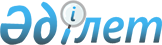 Об объемах трансфертов общего характера на 2017-2019 годы
					
			С истёкшим сроком
			
			
		
					Решение Кызылординского областного маслихата от 12 декабря 2016 года № 72. Зарегистрировано Департаментом юстиции Кызылординской области 15 декабря 2016 года № 5673. Прекращено действие в связи с истечением срока
      В соответствии c пунктом 4 статьи 45 кодекса Республики Казахстан от 4 декабря 2008 года № 95-IV "Бюджетный кодекс Республики Казахстан", подпунктом 1) пункта 1 статьи 6 Закона Республики Казахстан от 23 января 2001 года "О местном государственном управлении и самоуправлении в Республике Казахстан" Кызылординский областной маслихат РЕШИЛ: 
      1. Установить бюджетные субвенции, передаваемые из областного бюджета бюджетам районов на 2017 год в сумме 61 489 726 тысяч тенге, в том числе:
      2. Установить бюджетные субвенции, передаваемые из областного бюджета бюджетам районов на 2018 год в сумме 64 194 855 тысяч тенге, в том числе:
      3. Установить бюджетные субвенции, передаваемые из областного бюджета бюджетам районов на 2019 год в cумме 64 102 962 тысяч тенге, в том числе: 
      4. Определить объем расходов капитальных затрат 6,5 процентов от текущих затрат.
      5. Объемы расходов, предусматриваемые в бюджетах районов и города Кызылорда:
      1) учесть, что при определении объемов трансфертов общего характера в базу расходов местных бюджетов дополнительно включены мероприятия за счет республиканского бюджета согласно приложениям 1 - 11 к настоящему решению.
      2) установить, что объемы расходов из республиканского бюджета, учтенные при расчете трансфертов общего характера, должны быть предусмотрены в соответствующих местных бюджетах в объемах, не ниже установленных приложениями 1 - 11 к настоящему решению.
      3) учесть, что при определении объемов трансфертов общего характера в базу расходов местных бюджетов дополнительно включены мероприятия за счет областного бюджета согласно приложениям 12 - 20 к настоящему решению.
      4) установить, что объемы расходов из областного бюджета, учтенные при расчете трансфертов общего характера, должны быть предусмотрены в соответствующих местных бюджетах в объемах, не ниже установленных приложениями 12 - 20 к настоящему решению.
      6. Настоящее решение вводится в действие с 1 января 2017 года и действует до 31 декабря 2019 года. Дополнительно включенные в базу расходов местных бюджетов, при определении объемов трансфертов общего характера на 2017-2019 годы, за счет средств республиканского бюджета на содержание центров занятости Дополнительно включенные в базу расходов местных бюджетов, при определении объемов трансфертов общего характера на 2017-2019 годы, за счет средств республиканского бюджета на введение стандартов оказания специальных социальных услуг Дополнительно включенные в базу расходов местных бюджетов, при определении объемов трансфертов общего характера на 2017-2019 годы, за счет средств республиканского бюджета на содержание штатной численности отделов регистрации актов гражданского состояния Дополнительно включенные в базу расходов местных бюджетов, при определении объемов трансфертов общего характера на 2017-2019 годы, за счет средств республиканского бюджета на реализацию государственного образовательного заказа в дошкольных организациях образования Дополнительно включенные в базу расходов местных бюджетов, при определении объемов трансфертов общего характера на 2017-2019 годы, за счет средств республиканского бюджета на создание цифровой образовательной инфраструктуры Дополнительно включенные в базу расходов местных бюджетов, при определении объемов трансфертов общего характера на 2017-2019 годы, за счет средств республиканского бюджета на введение дополнительных обязательных пенсионных взносов работодателя для работников бюджетной сферы Дополнительно включенные в базу расходов местных бюджетов, при определении объемов трансфертов общего характера на 2017-2019 годы, за счет средств республиканского бюджета на отчисления работодателя бюджетной сферы, финансируемых из местных бюджетов Дополнительно включенные в базу расходов местных бюджетов, при определении объемов трансфертов общего характера на 2017-2019 годы, за счет средств республиканского бюджета на новую модель системы оплаты труда гражданских служащих, финансируемых из местных бюджетов, а также выплаты им ежемесячной надбавки за особые условия труда к должностным окладам Дополнительно включенные в базу расходов местных бюджетов, при определении объемов трансфертов общего характера на 2017-2019 годы, за счет средств республиканского бюджета на содержание подразделений местных исполнительных органов агропромышленного комплекса Дополнительно включенные в базу расходов местных бюджетов, при определении объемов трансфертов общего характера на 2017-2019 годы, за счет средств республиканского бюджета на повышение уровня оплаты труда административных государственных служащих Дополнительно включенные в базу расходов местных бюджетов, при определении объемов трансфертов общего характера на 2017-2019 годы, за счет средств республиканского бюджета на обеспечение деятельности организаций образования города Байконур с казахским языком обучения Дополнительно включенные в базу расходов местных бюджетов, при определении объемов трансфертов общего характера на 2017-2019 годы, за счет средств областного бюджета на содержание вновь вводимых объектов культуры Дополнительно включенные в базу расходов местных бюджетов, при определении объемов трансфертов общего характера на 2017-2019 годы, за счет средств областного бюджета на содержание вновь вводимых объектов образования Дополнительно включенные в базу расходов местных бюджетов, при определении объемов трансфертов общего характера на 2017-2019 годы, за счет средств областного бюджета на содержание кабинетов психолого-медико-педагогических консультации Дополнительно включенные в базу расходов местных бюджетов, при определении объемов трансфертов общего характера на 2017-2019 годы, за счет средств областного бюджета на патронатное воспитание Дополнительно включенные в базу расходов местных бюджетов, при определении объемов трансфертов общего характера на 2017-2019 годы, за счет средств областного бюджета на увеличение класс-комплектов в связи с повышением количества учащихся в общеобразовательных школах Дополнительно включенные в базу расходов местных бюджетов, при определении объемов трансфертов общего характера на 2017-2019 годы, за счет средств областного бюджета на обеспечение учебниками и учебными методическими пособиями Дополнительно включенные в базу расходов местных бюджетов, при определении объемов трансфертов общего характера на 2017-2019 годы, за счет средств областного бюджета на развитие спорта Дополнительно включенные в базу расходов местных бюджетов, при определении объемов трансфертов общего характера на 2017-2019 годы, за счет средств областного бюджета на содержание детско-юношеских спортивных школ Дополнительно включенные в базу расходов местных бюджетов, при определении объемов трансфертов общего характера на 2017-2019 годы, за счет средств областного бюджета на реализацию государственного образовательного заказа в дошкольных организациях образования
					© 2012. РГП на ПХВ «Институт законодательства и правовой информации Республики Казахстан» Министерства юстиции Республики Казахстан
				
Аральский район
8 602 310 тысяч тенге;
Казалинский район
9 859 974 тысяч тенге;
Кармакшинский район
8 159 386 тысяч тенге;
Жалагашский район 
4 864 758 тысяч тенге;
Сырдарьинский район 
418 064 тысяч тенге;
Шиелийский район 
10 267 761 тысяч тенге;
Жанакорганский район 
9 742 639 тысяч тенге;
город Кызылорда
9 574 834 тысяч тенге.
Аральский район
9 054 373 тысяч тенге;
Казалинский район
10 391 943 тысяч тенге;
Кармакшинский район
8 582 538 тысяч тенге;
Жалагашский район 
5 120 470 тысяч тенге;
Сырдарьинский район 
410 884 тысяч тенге;
Шиелийский район 
10 813 584 тысяч тенге;
Жанакорганский район 
10 223 970 тысяч тенге;
город Кызылорда
9 597 093 тысяч тенге.
Аральский район
9 087 456 тысяч тенге;
Казалинский район
10 519 876 тысяч тенге;
Кармакшинский район
8 612 507 тысяч тенге;
Жалагашский район 
5 150 398 тысяч тенге;
Сырдарьинский район 
210 511 тысяч тенге;
Шиелийский район 
10 926 944 тысяч тенге;
Жанакорганский район 
10 290 653 тысяч тенге;
город Кызылорда
9 304 617 тысяч тенге.
      Председатель 10 сессииКызылординского областного маслихата,секретарь областного маслихата

Н. Байкадамов
Приложение 1
к решению 10 сессии
Кызылординского областного маслихата
от "12" декабря 2016 года № 72тысяч тенге
№
Наименование 
2017 год 
2018 год 
2019 год 
1
Аральский район
24 693
24 840
24 840
2
Казалинский район
28 249
28 417
28 417
3
Кармакшинский район
21 666
21 795
21 795
4
Жалагашский район
19 939
20 058
20 058
5
Сырдарьинский район
20 012
20 131
20 131
6
Шиелийский район
26 240
26 396
26 396
7
Жанакорганский район
27 466
27 630
27 630
8
город Кызылорда
29 243
29 417
29 417
Всего
197 508
198 684
198 684Приложение 2
к решению 10 сессии
Кызылординского областного маслихата
от "12" декабря 2016 года № 72тысяч тенге
№
Наименование 
2017 год 
2018 год 
2019 год 
1
город Кызылорда
833
898
898
Всего
833
898
898Приложение 3
к решению 10 сессии
Кызылординского областного маслихата
от "12" декабря 2016 года № 72тысяч тенге
№
Наименование 
2017 год 
2018 год 
2019 год 
1
Аральский район
2 034
2 088
2 088
2
Казалинский район
2 829
2 883
2 883
3
Кармакшинский район
3 691
3 745
3 745
4
Жалагашский район
2 469
2 523
2 523
5
Сырдарьинский район
1 986
2 040
2 040
6
Шиелийский район
1 903
1 955
1 955
7
Жанакорганский район
1 907
1 961
1 961
8
город Кызылорда
9 040
10 036
10 235
Всего
25 859
27 231
27 430Приложение 4
к решению 10 сессии
Кызылординского областного маслихата
от "12" декабря 2016 года № 72тысяч тенге
№
Наименование 
2017 год 
2018 год 
2019 год 
1
Аральский район
404 593
411 416
417 701
2
Казалинский район
354 194
360 167
365 669
3
Кармакшинский район
416 959
423 991
430 468
4
Жалагашский район
260 162
264 550
268 591
5
Сырдарьинский район
141 164
143 545
145 738
6
Шиелийский район
761 821
774 667
786 502
7
Жанакорганский район
873 819
888 554
902 128
8
город Кызылорда
3 413 575
3 471 138
3 524 165
Всего
6 626 287
6 738 028
6 840 962Приложение 5
к решению 10 сессии
Кызылординского областного маслихата
от "12" декабря 2016 года № 72тысяч тенге
№
Наименование 
2017 год 
2018 год 
2019 год 
1
Аральский район
84 677
78 442
34 821
2
Казалинский район
79 797
73 921
32 814
3
Кармакшинский район
56 477
52 319
23 225
4
Жалагашский район
45 788
42 417
18 829
5
Сырдарьинский район
41 214
38 179
16 948
6
Шиелийский район
90 244
83 599
37 110
7
Жанакорганский район
95 546
88 511
39 291
8
город Кызылорда
84 996
78 738
34 952
Всего
578 739
536 126
237 990Приложение 6
к решению 10 сессии
Кызылординского областного маслихата
от "12" декабря 2016 года № 72тысяч тенге
№
Наименование
2017 год
2018 год
2019 год
1
Аральский район
303 505
303 505
2
Казалинский район
311 190
311 190
3
Кармакшинский район
201 359
201 359
4
Жалагашский район
168 077
168 077
5
Сырдарьинский район
169 876
169 876
6
Шиелийский район
312 882
312 882
7
Жанакорганский район
305 712
305 712
8
город Кызылорда
514 585
514 585
Всего
2 287 186
2 287 186Приложение 7
к решению 10 сессии
Кызылординского областного маслихата
от "12" декабря 2016 года № 72тысяч тенге
№
Наименование
2017 год
2018 год
2019 год
1
Аральский район
60 701
182 103
242 804
2
Казалинский район
62 238
186 714
248 952
3
Кармакшинский район
40 272
120 816
161 088
4
Жалагашский район
33 615
100 846
134 462
5
Сырдарьинский район
33 975
101 926
135 901
6
Шиелийский район
62 576
187 729
250 305
7
Жанакорганский район
61 142
183 427
244 570
8
город Кызылорда
102 917
308 750
411 667
Всего
457 436
1 372 311
1 829 749Приложение 8
к решению 10 сессии
Кызылординского областного маслихата
от "12" декабря 2016 года № 72тысяч тенге
№
Наименование
2017 год
2018 год
2019 год
1
Аральский район
1 793 446
1 793 446
1 793 446
2
Казалинский район
1 910 461
1 910 461
1 910 461
3
Кармакшинский район
1 326 474
1 326 474
1 326 474
4
Жалагашский район
1 138 105
1 138 105
1 138 105
5
Сырдарьинский район
1 106 071
1 106 071
1 106 071
6
Шиелийский район
1 947 652
1 947 652
1 947 652
7
Жанакорганский район
2 082 971
2 082 971
2 082 971
8
город Кызылорда
3 448 443
3 448 443
3 448 443
Всего
14 753 623
14 753 623
14 753 623Приложение 9
к решению 10 сессии
Кызылординского областного маслихата
от "12" декабря 2016 года № 72тысяч тенге
№
Наименование
2017 год
2018 год
2019 год
1
Аральский район
18 070
19 070
19 200
2
Казалинский район
18 222
19 222
19 351
3
Кармакшинский район
10 673
11 673
11 798
4
Жалагашский район
11 360
11 858
11 983
5
Сырдарьинский район
12 173
13 173
13 301
6
Шиелийский район
11 416
12 416
12 544
7
Жанакорганский район
11 635
12 635
12 763
8
город Кызылорда
17 647
18 647
18 775
Всего
111 196
118 694
119 715Приложение 10
к решению 10 сессии
Кызылординского областного маслихата
от "12" декабря 2016 года № 72тысяч тенге
№
Наименование
2017 год
2018 год
2019 год
1
Аральский район
118 911
118 911
118 911
2
Казалинский район
114 714
114 714
114 714
3
Кармакшинский район
90 649
90 649
90 649
4
Жалагашский район
81 769
81 769
81 769
5
Сырдарьинский район
78 358
78 358
78 358
6
Шиелийский район
108 484
108 484
108 484
7
Жанакорганский район
116 663
116 663
116 663
8
город Кызылорда
111 956
111 956
111 956
Всего
821 504
821 504
821 504Приложение 11
к решению 10 сессии
Кызылординского областного маслихата
от "12" декабря 2016 года № 72тысяч тенге
№
Наименование
2017 год
2018 год
2019 год
1
Кармакшинский район
1 363 710
1 425 544
1 373 169
Всего
1 363 710
1 425 544
1 373 169Приложение 12
к решению 10 сессии
Кызылординского областного маслихата
от "12" декабря 2016 года № 72тысяч тенге
№
Наименование 
2017 год 
2018 год 
2019 год 
 1
Аральский район
28 361
28 607
28 824
 2
Казалинский район
1 515
1 606
1 686
 3
Кармакшинский район
7 061
7 485
7 859
 4
Сырдарьинский район
6 865
7 277
7 641
 5
Шиелийский район
20 753
21 998
23 098
 6
Жанакорганский район
4 581
4 856
5 098
Всего
69 136
71 829
74 206Приложение 13
к решению 10 сессии
Кызылординского областного маслихата
от "12" декабря 2016 года № 72тысяч тенге
№
Наименование 
2017 год 
2018 год 
2019 год 
1
Аральский район
121 106
126 094
130 500
2
Казалинский район
27 220
28 320
29 292
3
Кармакшинский район
49 540
50 663
51 654
4
Жалагашский район
12 034
12 436
12 791
5
Сырдарьинский район
123 560
125 573
128 352
6
Шиелийский район
244 638
253 864
262 015
7
Жанакорганский район
124 462
129 013
133 032
8
город Кызылорда
158 869
163 069
166 779
Всего
861 429
889 032
914 415Приложение 14
к решению 10 сессии
Кызылординского областного маслихата
от "12" декабря 2016 года № 72тысяч тенге
№
Наименование 
2017 год 
2018 год 
2019 год 
1
Аральский район
6 064
6 105
6 141
2
Казалинский район
19 722
19 812
19 892
3
Кармакшинский район
7 049
7 081
7 109
4
Жалагашский район
12 395
12 432
12 464
5
Сырдарьинский район
7 125
7 168
7 206
6
Шиелийский район
14 280
14 351
14 415
7
Жанакорганский район
8 128
8 160
8 189
8
город Кызылорда
29 279
29 427
29 557
Всего
104 042
104 536
104 973Приложение 15
к решению 10 сессии
Кызылординского областного маслихата
от "12" декабря 2016 года № 72тысяч тенге
№
Наименование 
2017 год 
2018 год 
2019 год 
1
Аральский район
2 336
2 476
2 600
2
Казалинский район
13 960
14 798
15 538
3
Кармакшинский район
1 720
1 822
1 914
4
Жалагашский район
4 495
4 764
5 003
5
Сырдарьинский район
9 154
9 703
10 188
6
Шиелийский район
14 836
15 726
16 512
7
Жанакорганский район
8 656
9 176
9 634
8
город Кызылорда
45 946
48 704
51 139
Всего
101 103
107 169
112 528Приложение 16
к решению 10 сессии
Кызылординского областного маслихата
от "12" декабря 2016 года № 72тысяч тенге
№
Наименование 
2017 год 
2018 год 
2019 год 
1
Аральский район
83 105
83 105
83 105
2
Казалинский район
70 643
70 643
70 643
3
Кармакшинский район
26 063
26 063
26 063
4
Жалагашский район
5 861
5 861
5 861
5
Сырдарьинский район
37 477
37 477
37 477
6
Шиелийский район
72 333
72 333
72 333
7
Жанакорганский район
76 574
76 574
76 574
8
город Кызылорда
478 840
478 840
478 840
Всего
850 896
850 896
850 896Приложение 17
к решению 10 сессии
Кызылординского областного маслихата
от "12" декабря 2016 года № 72тысяч тенге
№
Наименование 
2017 год 
2018 год 
2019 год 
1
Аральский район
18 705
19 827
20 818
2
Казалинский район
17 914
18 989
19 938
3
Кармакшинский район
12 735
13 499
14 174
4
Жалагашский район
10 738
11 382
11 951
5
Сырдарьинский район
10 441
11 067
11 621
6
Шиелийский район
13 266
14 062
14 765
7
Жанакорганский район
15 692
16 634
17 466
8
город Кызылорда
42 088
44 614
46 844
Всего
141 579
150 074
157 577Приложение 18
к решению 10 сессии
Кызылординского областного маслихата
от "12" декабря 2016 года № 72тысяч тенге
№
Наименование 
2017 год 
2018 год 
2019 год 
1
Аральский район
13 421
14 226
14 938
2
Казалинский район
13 421
14 226
14 938
3
Кармакшинский район
13 421
14 226
14 938
4
Жалагашский район
11 185
11 856
12 449
5
Сырдарьинский район
11 185
11 856
12 448
6
Шиелийский район
13 421
14 226
14 937
7
Жанакорганский район
13 421
14 226
14 937
8
город Кызылорда
24 268
25 725
27 011
Всего
113 743
120 567
126 596Приложение 19
к решению 10 сессии
Кызылординского областного маслихата
от "12" декабря 2016 года № 72тысяч тенге
№
Наименование 
2017 год 
2018 год 
2019 год 
1
Аральский район
42 127
43 092
43 945
2
Казалинский район
42 165
42 919
43 586
3
Кармакшинский район
61 483
63 021
64 379
4
Жалагашский район
39 756
40 735
41 600
5
Сырдарьинский район
50 607
51 600
52 477
6
Шиелийский район
33 839
34 441
34 973
Всего
269 977
275 808
280 960Приложение 20
к решению 10 сессии
Кызылординского областного маслихата
от "12" декабря 2016 года № 72тысяч тенге
№
Наименование 
2017 год 
2018 год 
2019 год 
1
Аральский район
108 123
108 123
108 123
2
Казалинский район
94 655
94 655
94 655
3
Кармакшинский район
111 428
111 428
111 428
4
Жалагашский район
69 526
69 526
69 526
5
Сырдарьинский район
37 725
37 725
37 725
6
Шиелийский район
203 588
203 588
203 588
7
Жанакорганский район
233 519
233 519
233 519
8
город Кызылорда
912 241
912 241
912 241
Всего
1 770 805
1 770 805
1 770 805